Indienststellung von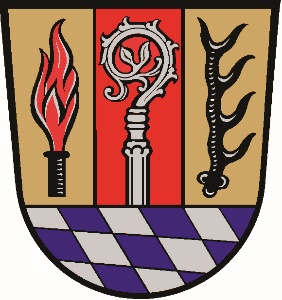  Pulverlöschern P250
Landkreis Eichstätt 
2019Standort: Gefahrgutfeuerwehren (Kösching, Eichstätt, Kipfenberg)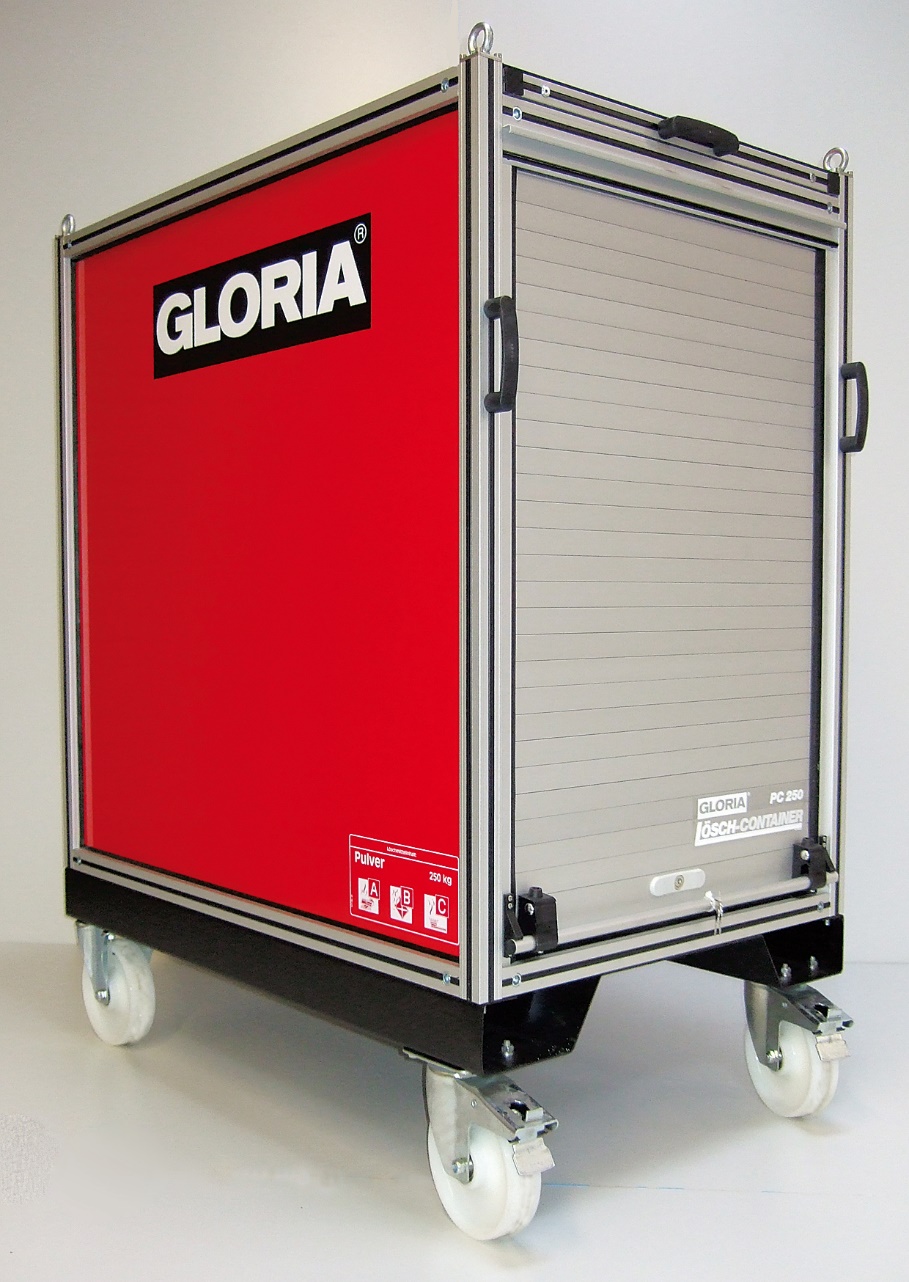 